Data dell'esame	Un giorno d'esame secondo il programma d'esame:	Lunedì 17 ottobre 2022,	martedì 18 ottobre 2022	mercoledì 19 ottobre 2022	giovedì 20 ottobre 2022Ort	CAMPUS SURSEE, Postfach 487, 6210 SurseeChiusura delle iscrizioni	27 giugno 2022Costi dell'esame incl. attestato	CHF 550.00Saranno accettate solo ISCRIZIONI COMPILATE digitalmenteDati personaliCognome		Nome	Indirizzo, no.		NPA / luogo	Data di nascita		Luogo di attinenza / nazionalità	Telefono		Cellulare	E-mail		N° AVS (13 cifre)	Lingua d'esame per il lavoro scritto individuale, la presentazione e l’esame orale	 Membro SSSA	 Membro SSBSAttestato federale di capacità, completamento d’un educazione scolastica generale superiore o una qualifica equivalenteFormazione di maestro a di sport sulla neveDisciplina primo attrezzo (Corso istruttori IK, Modul TR, Modul VT (precedentemente Level III)) Sci		Data ottenimento ultimo modulo	 Snowboard		Data ottenimento ultimo modulo	 Sci di fondo		Data ottenimento ultimo modulo	 Telemark		Data ottenimento ultimo modulo	Disciplina secondo attrezzo (per il secondo attrezzo sono ammesse soltanto le seguenti formazioni: modulo secondo attrezzo), corso Kids Instructor SSSA, modulo metodologia, modulo tecnica con nota tecnica di almeno 3.5 (precedentemente: livello assistente), formazione di base G+S.) Sci			Data ottenimento ultimo modulo	 Snowboard			Data ottenimento ultimo modulo	 Sci di fondo			Data ottenimento ultimo modulo	 Telemark			Data ottenimento ultimo modulo	Moduli a scelta Autorizzazione alla pubblicazione / utilizzo del mio lavoroAccetto che dopo aver completato con successo l'esame professionale il mio lavoro possa essere pubblicato e usato dalla SSSA. Sì, acconsento. No, non acconsento.Allegati all'iscrizioneObbligatorio Copia (entrambi i lati) di un documento d’identità ufficiale   Piano del lavoro scritto individuale, secondo le direttive concernenti del lavoro scritto individuale Copia Attestato federale di capacità, completamento d’un educazione scolastica generale superiore o una qualifica equivalenteOpzionale Copia (fronte e retro) del certificato d’istruttore (IK) compresi i moduli TR (Turismo e aspetti giuridici) e VT	 (Escursionismo e fuori pista) nel caso che non l’hai fatto con Swiss Snowsports. È altresì valido un certificato di livello (risp. tessera brevetto) del primo attrezzo. Copia (fronte e retro) del certificato del secondo attrezzo (o documento), nel caso che non l’hai fatto con Swiss Snowsports. Eventuali attestazioni di equivalenza (previa approvazione della CGQ)I candidati hanno preso conoscenza del regolamento e delle direttive concernenti l’esame professionale di Maestro di sport sulla neve. Le scadenze devono essere rigorosamente rispettate. In caso contrario i candidati non saranno ammessi all’esame.Luogo, data	Firma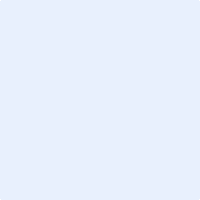 Lasci in bianco, per favore. Questi campi saranno compilati dalla segreteria.Iscrizione all'esame professionale federale 2022Maestro / Maestra di sport sulla neve con attestato professionale federaleLa domanda deve essere inviata per posta raccomandata alla segreteria d'esame dell'ente patrocinante entro e non oltre il 27 giugno 2022 (fa fede il timbro postale):SWISS SNOWSPORTS, Berufsprüfung, Hühnerhubelstrasse 95, CH 3123 BelpLa segreteria sarà lieta di aiutarla per qualsiasi domanda o incertezza: tel.: +41 (0) 31 810 41 31 / E-Mail: bp-bf@snowsports.chRicezione da parte del segretariato degli esamiAmmissione approvataData incl. vistoAmmissione rifiutataData incl. visto